Consorzio 6 Toscana Sud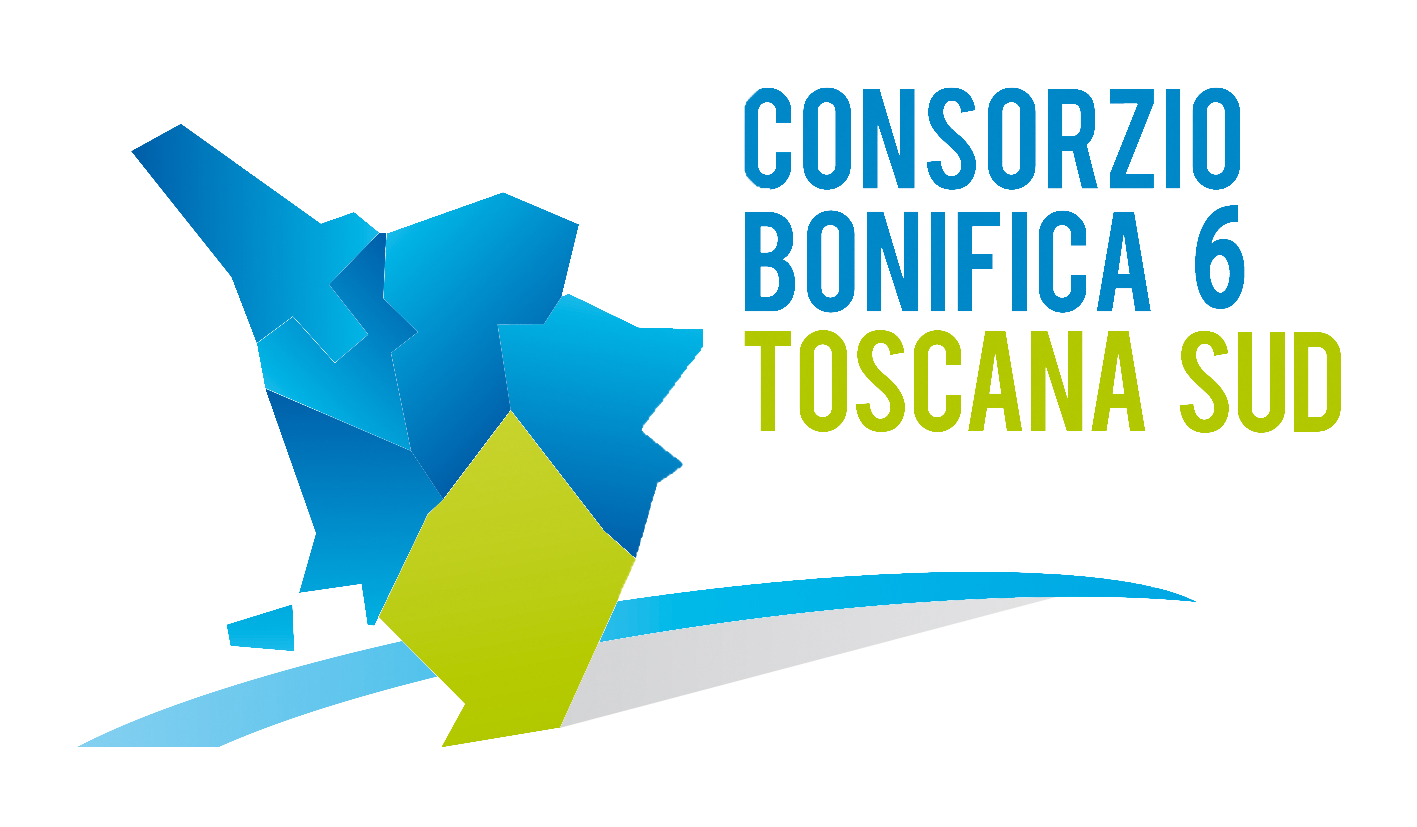 Viale Ximenes n. 3 – 58100 Grosseto- tel. 0564.22189bonifica@pec.cb6toscanasud.it-www.cb6toscanasud.it Codice Fiscale  01547070530  DIRETTORE GENERALEDecreto  N. 51  – Data Adozione  3/08/2015      Atto Pubblicato su Banca Dati escluso/i allegato/i OGGETTO: Approvazione indennizzo per cessione bonaria aree occupate a seguito della utilizzazione del bene per scopi di interesse pubblico (Art.42 Bis DPR 327/2001) “Perizia n° 197- 2012EGR0134 – FIUME OMBRONE. COLLEGAMENTO DIFESE SPONDALI A SEGUITO DELL'EVENTO ALLUVIONALE DEL 11-12 NOVEMBRE 2012 – CUP: F59H12000370002”.Numero proposta:   - DECRETO DIRETTORE GENERALE N. 51 DEL 3 AGOSTO 2015L’anno duemilaquindici il giorno 3 del mese di Agosto alle ore 11.00 presso la sede del Consorzio in Grosseto, viale Ximenes n. 3IL DIRETTORE GENERALE Vista la Legge Regionale n. 79 del 27.12.2012; Visto il Decreto del Presidente n. 223 del 22 Gennaio 2015 con il quale è stato assunto l’Arch. Fabio Zappalorti con  la qualifica di Direttore Generale del Consorzio 6 Toscana Sud a far data dal 01 Febbraio 2015; Visto il vigente Statuto Consortile approvato con delibera n. 6 dell’Assemblea consortile seduta  n. 2 del 29/04/2015 e pubblicato sul B.U.R.T Parte Seconda n. 20 del 20/05/2015 Supplemento n. 78;  Visto in particolare l’Art. 39 comma 1 lettera e) del Vigente Statuto;Visto il D.Lgs. 12 aprile 2006, n. 163 “Codice dei contratti di lavori, servizi e forniture”;Visto il D.P.R. 5 ottobre 2010, n. 207 “Regolamento di esecuzione e attuazione del Decreto Legislativo n. 163/2006”;Vista  “Perizia n° 197- 2012EGR0134 – FIUME OMBRONE. COLLEGAMENTO DIFESE SPONDALI A SEGUITO DELL'EVENTO ALLUVIONALE DEL 11-12 NOVEMBRE 2012 – CUP: F59H12000370002”, redatto dall’ ufficio tecnico del Consorzio in data 15 febbraio 2013;Considerato che lavori in perizia iniziarono in data 28.02.2013 con verbale di consegna in via di urgenza ai sensi dell’art.153 del D.P.R. 207/2010, occupando le aree di proprietà del sig. Sabatini Augusto Domenico nato a Cellere (VT) il 22.07.1938, site nel Comune di Grosseto e individuate nel Catasto terreni al foglio n.94 particella n.715 di mq  assenza di provvedimento di esproprio;Considerato che tale occupazione di urgenza si rese necessaria per porre immediato consolidamento alla sponda sinistra in erosione del fiume Ombrone e a parte della limitrofa compagna di proprietà del sig. Sabatini, ed evitare il propagarsi dell’erosione in corso,  dato il continuo verificarsi di eventi meteorologici avversi anche di eccezionale intensità, al fine di garantire l’integrità del limitrofo rilevato arginale posto a difesa di infrastrutture e abitazioni;Considerato che per l’occupazione soprarichiamata, configurandosi come occupazione senza titolo di un bene per scopi pubblici, si è proceduto a quantificare l’indennizzo dovuto al proprietario ai sensi dell’art.42 bis del D.P.R. n.327/2001 ammontante ad € 6.097,56;Preso atto dell’accettazione di tale indennizzo da parte del sig. Sabatini Augusto Domenico mediante la sottoscrizione del PROSPETTO “A” allegato alla nota consortile 15.07.2015 n.6095/P.197/II/2;Considerato che a norma della L.R. 30/2005 il Consorzio 6 Toscana Sud svolge funzioni di Autorità espropriante in qualità di soggetto attuatore dell’intervento che chiede l’espropriazione e ne assume gli oneri economici con copertura prevista nel quadro economico del progetto, mentre il soggetto beneficiario dell’espropriazione è la Regione Toscana che diventerà proprietaria dei beni espropriati;Visto lo schema di atto di “Cessione volontaria per interruzione di procedura espropriativa” da stipularsi tra il Consorzio 6 Toscana Sud nella figura del Presidente sig. Fabio Bellacchi, che interviene in rappresentanza della Regione Toscana Demanio Idrico con sede in Firenze, ed il sig. Sabatini Augusto Domenico;D E C R E T Adi approvare lo schema di atto di “Cessione volontaria per interruzione di procedura espropriativa” da stipularsi tra il Consorzio 6 Toscana Sud nella figura del Presidente sig. Fabio Bellacchi, che interviene in rappresentanza della Regione Toscana Demanio Idrico con sede in Firenze, ed il sig. Sabatini Augusto Domenico;di approvare l’indennizzo di € 6.097,56 per l’occupazione senza titolo di un bene per scopi pubblici dovuto al sig. Sabatini Augusto Domenico ai sensi dell’art.42 bis del D.P.R. n.327/2001, e procedere al pagamento di tale importo a seguito della sottoscrizione del predetto atto;di dare atto che l’operazione trova copertura finanziaria sul residuo anno 2013 al capitolo 25 articolo 43;di procedere alle successive fasi per la conclusione del procedimento espropriativo;di pubblicare il presente Decreto sul sito internet del Consorzio.                                                                                                          IL DIRETTORE GENERALE                                                                                                   (Arch. Fabio Zappalorti)